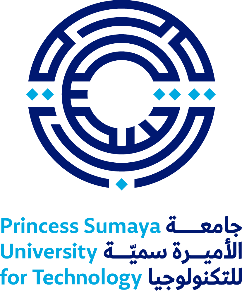 نموذج التقرير النهائي للمشاريع البحثية المدعومة لأعضاء الهيئة التدريسيةالجزء الخاص بالباحثينالجزء الخاص بالباحثينالجزء الخاص بالباحثينالجزء الخاص بالباحثينالجزء الخاص بالباحثينالجزء الخاص بالباحثينالباحث الرئيس :الباحث الرئيس :الباحثون المشاركون : الباحثون المشاركون : عنوان المشروع : عنوان المشروع : تاريخ بداية دعم المشروع : تاريخ بداية دعم المشروع : مبلغ الدعم :مبلغ الدعم :رقم قرار مجلس العمداء بالموافقة على الدعم:رقم قرار مجلس العمداء بالموافقة على الدعم:التقرير النهائي للمشروع (يعبأ من قبل الباحث الرئيس):التقرير النهائي للمشروع (يعبأ من قبل الباحث الرئيس):التقرير النهائي للمشروع (يعبأ من قبل الباحث الرئيس):التقرير النهائي للمشروع (يعبأ من قبل الباحث الرئيس):التقرير النهائي للمشروع (يعبأ من قبل الباحث الرئيس):التقرير النهائي للمشروع (يعبأ من قبل الباحث الرئيس):شروحات الإنجاز :  لا نعمحسب تقدير الباحث، هل تم إنجاز المشروع حسب المخطط؟حسب تقدير الباحث، هل تم إنجاز المشروع حسب المخطط؟حسب تقدير الباحث، هل تم إنجاز المشروع حسب المخطط؟حسب تقدير الباحث، هل تم إنجاز المشروع حسب المخطط؟المعوقات التي واجهت الباحث خلال إنجاز المشروع (إن وجدت)؟ المعوقات التي واجهت الباحث خلال إنجاز المشروع (إن وجدت)؟ المعوقات التي واجهت الباحث خلال إنجاز المشروع (إن وجدت)؟ المعوقات التي واجهت الباحث خلال إنجاز المشروع (إن وجدت)؟ المعوقات التي واجهت الباحث خلال إنجاز المشروع (إن وجدت)؟ المعوقات التي واجهت الباحث خلال إنجاز المشروع (إن وجدت)؟ المنشورات العلمية التي نتجت عن المشروع : المنشورات العلمية التي نتجت عن المشروع : المنشورات العلمية التي نتجت عن المشروع : المنشورات العلمية التي نتجت عن المشروع : المنشورات العلمية التي نتجت عن المشروع : المنشورات العلمية التي نتجت عن المشروع : ...../...../.....التاريخ : التاريخ : توقيع الباحث الرئيس: توصية لجنة البحث العلمي في القسم: توصية لجنة البحث العلمي في القسم: توصية لجنة البحث العلمي في القسم: توصية لجنة البحث العلمي في القسم: توصية لجنة البحث العلمي في القسم: توصية لجنة البحث العلمي في القسم:     اعتماد التقرير          اعتماد التقرير          اعتماد التقرير       عدم اعتماد التقرير عدم اعتماد التقرير عدم اعتماد التقريررئيس اللجنة :التوقيع :التاريخ :...../...../.....توصية لجنة البحث العلمي في  الكلية:توصية لجنة البحث العلمي في  الكلية:توصية لجنة البحث العلمي في  الكلية:توصية لجنة البحث العلمي في  الكلية:توصية لجنة البحث العلمي في  الكلية:توصية لجنة البحث العلمي في  الكلية:    اعتماد التقرير          اعتماد التقرير          اعتماد التقرير       عدم اعتماد التقرير عدم اعتماد التقرير عدم اعتماد التقريررئيس اللجنة :التوقيع :التاريخ :...../...../.....مجلس البحث العلمي:مجلس البحث العلمي:مجلس البحث العلمي:مجلس البحث العلمي:مجلس البحث العلمي:مجلس البحث العلمي: اعتماد التقرير       اعتماد التقرير       عدم اعتماد التقرير عدم اعتماد التقريررقم القرار :رئيس المجلس :التوقيع :التاريخ :...../...../.....